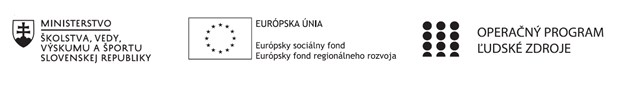 Správa o činnosti pedagogického klubu Príloha:Prezenčná listina zo stretnutia pedagogického klubuPrioritná osVzdelávanieŠpecifický cieľ1.1.1 Zvýšiť inkluzívnosť a rovnaký prístup ku kvalitnému vzdelávaniu a zlepšiť výsledky a kompetencie detí a žiakovPrijímateľGymnáziumNázov projektuGymza číta, počíta a bádaKód projektu  ITMS2014+312011U517Názov pedagogického klubu SLOV GYMZADátum stretnutia  pedagogického klubu16.01.2020Miesto stretnutia  pedagogického klubuGymnázium, Hlinská 29, ŽilinaMeno koordinátora pedagogického klubuLenka ŠtalmachováOdkaz na webové sídlo zverejnenej správywww.gymza.skManažérske zhrnutie:krátka anotácia, kľúčové slová čitateľská gramotnosť; čitateľské stratégie EUR, SQ3R, SQ4RHlavné body, témy stretnutia, zhrnutie priebehu stretnutia:Prezentácia skúseností z riešenia úloh s využitím vybraných čitateľských stratégií a odporúčanie prezentovať vybrané čitateľské stratégie na pracovnej porade PR.Závery a odporúčania:Členky PK SLOVGYMZA prezentovali svoje skúsenosti z riešenia úloh s využitím vybraných čitateľských stratégií.Členky PK SLOVGYMZA na pracovnej porade PR odporučia aplikovať vybrané čitateľské stratégie v rámci výchovno-vzdelávacieho procesu (čitateľská stratégia EUR najmä v 1.ročníku, príp. pri práci s menej náročným textom; čitateľské stratégie  SQ3R a SQ4R vo vyšších ročníkoch).   Z: členky PK SLOVGYMZA   T: do 1.3.2020Pokračovať vo vytváraní  banky úloh, zameraných na aplikáciu čitateľských stratégií.Z: členky PK SLOVGYMZAT: priebežne do 30.6.2020Vypracoval (meno,priezvisko)Katarína SádeckáDátum16.01.2020PodpisSchválil (meno, priezvisko)Lenka ŠtalmachováDátum16.01.2020Podpis